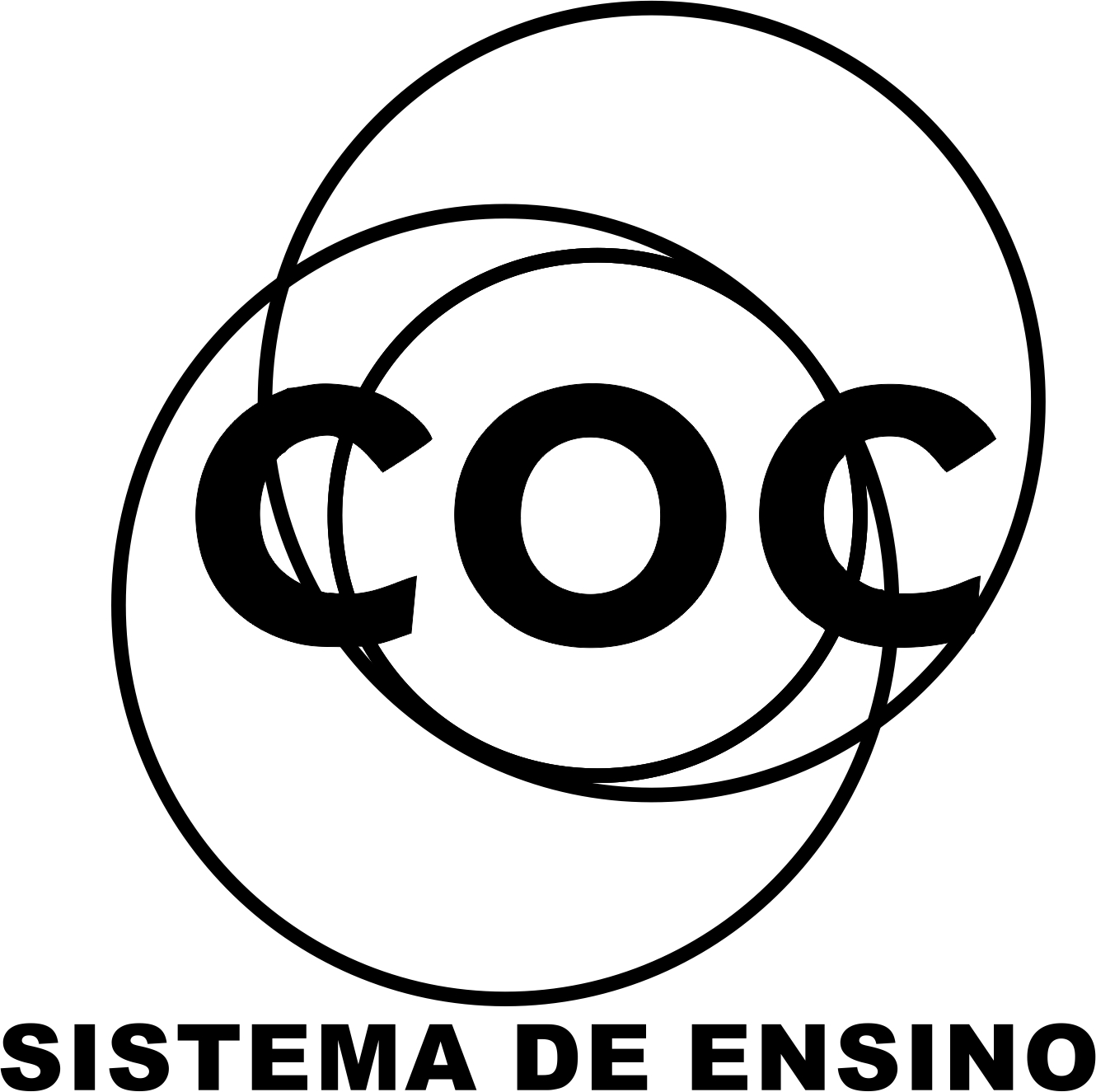 Identifique o aposto em cada oração:Joana, aluna do 7º ano, ganhou o concurso soletrando._____________________________________________________________________O aluno José Alves Figueiredo ganhou um prêmio na mostra científica internacional._____________________________________________________________________Glória, fama, notoriedade, são sinônimos comuns no meio artístico. _____________________________________________________________________Fama, poder e riqueza, nada disso traz felicidade.________________________________________________________________________Há um aposto que não é marcado por sinais de pontuação. É o aposto que individualiza um nome comum e vem sempre representado por um nome próprio. Identifique-o em cada oração.O escritor português Fernando Pessoa a reconhecido mundialmente._____________________________________________________________________O diretor João Gonçalves é mineiro ._____________________________________________________________________Complete as frases utilizando mal ou mau:Miralda ___________ chegou em casa,  saiu novamente.Ximena canta muito _________.O  ________  está arraigado no coração da humanidade.Felipe tem um _________ comportamento em sala.Mariano  sempre foi um ________ profissional, por isso foi demitido.Complete as frases utilizando mas ou mais:Acorde cedo, _________ cheguei atrasada.Você é __________ bonita do que eu imaginava.Josefina estuda ___________ que Josafá.Gosto de sorvete, _________ não desse sabor.Dê o sentido que o termo destacado expressa na oração. O uso está adequado? Justifique.Ana chegou de repente, ficamos todos surpresos. __________________________________________________________________________________________________________________________________________Ana voltou, de repente ela fica de vez.__________________________________________________________________________________________________________________________________________Identifique em qual voz verbal se encontra cada oração.Maria cortou-se com a faca._____________________________________________________________________Erismar levantou cedo hoje._____________________________________________________________________Valquíria viajou para os Estados Unidos._____________________________________________________________________Rosane foi premiada novamente na empresa onde trabalha._____________________________________________________________________Identifique no trecho “a casa ficou de penas pra cima depois da festa” a expressão que está em sentido figurado._____________________________________________________________________Qual a figura de palavra presente no trecho abaixo:Hannah, apesar de criança, é tão esperta quanto Diogo._____________________________________________________________________Identifique a figura de palavra do trecho destacado:Aquele menino, um gigante do atletismo, venceu mais uma vez._____________________________________________________________________No período: “tirei uma foto da minha irmã linda.”, a expressão em destaque produz uma ambiguidade. Explique esta ambiguidade. ______________________________________________________________________________________________________________________________________________________________________________________________________________No trecho: “José comprou uma casa nova...” quem é o sujeito?_____________________________________________________________________Como se classifica o predicado do trecho da questão anterior?_____________________________________________________________________Ainda no trecho: “José comprou uma casa nova...”. Como se classifica sintaticamente a expressão em destaque?_____________________________________________________________________Destaque a sílaba tônica das palavras abaixo e classifique-as.Carteiro _____________________________________________________Memória ____________________________________________________Rosa _______________________________________________________Jasmim _____________________________________________________Nítido _______________________________________________________Qual a figura de palavra presente em cada oração abaixo:Meire é tão delicada com uma rosa._____________________________________________________________________Roger é um furacão, quando entra na sala, provoca um rebuliço._____________________________________________________________________Renata é fera, passou em todas as provas sem nenhuma dificuldade._____________________________________________________________________O cheiro doce e verde do capim trazia recordações da fazenda para onde nunca mais retornou._____________________________________________________________________Identifique e classifique a figura de pensamento em cada oração:“O mar passa saborosamente a língua na areia.” (Eduardo Dusek / Luís Carlos Goes)____________________________________________________________________________________"Muito bom aquele encanador. Colocou em nossa casa vários canos furados.”_____________________________________________________________________Identifique e classifique a figura de harmonia em cada oração:Ele érea bruto, bravo, como a agreste região onde nascera e morrera._____________________________________________________________________Amanhã a amada Amanda vai arrumar a casa, lavar roupas, fazer a comida..._____________________________________________________________________O cóim-cóim dos porcos parecia uma orquestra desafinada._____________________________________________________________________A função de linguagem predominante nos textos abaixo são:“Só uma coisa me entristeceO beijo de amor que não roubeiA jura secreta que não fizA briga de amor que eu não causei.” (Abel Silva)_____________________________________________________________________O pai telefonou para casa:- Alô?- ...Reconhece o silêncio da tipinha. Você liga? Quem fala é você.- Alô, fofinha.Nem um som. Criança não é, para ser chamada fofinha. Cinco anos. já viu.- Oi, filha. Sabe que eu te amo?- Eu também.“Puxa, ela nunca disse que me amava.”- Também o quê?- Eu também amo eu._____________________________________________________________________Fui ontem visitar o jardinzinho agreste,Aonde tanta vez a lua nos beijou,E em tudo vi sorrir o amor que tu me deste,Soberba como um sol, serena como voo.[...]Cesário Verde_____________________________________________________________________“[...] naturalmente, os homens não são nem reis nem escravos. Ao nascer, só trazem sua nudez, expressão mesma das suas carências. Precisam dos outros para sobreviver. [...]” (Nilda Teves Ferreira)_____________________________________________________________________Nas propagandas é muito comum usar o verbo no modo imperativo. Conjugue o verbo no imperativo afirmativo e negativo.________________________________________________________________________________________________________________________________________________________________________________________________________________________________________________________________________________________________________________________________________________________________________________________________________________________________________________________________________________________________________________________________________________________________________Considerando o verbo e o modo verbal utilizados na questão anterior, construa uma frase para uma campanha publicitária cujo produto anunciado é um xampu anticaspa.____________________________________________________________________________________________________________________________________________________________________________________________________________________________________________________________________________________Complete as palavras com “l” ou “u”.A___rículaAstra___Co___dreBi___treDá___mataE___fóricoCanavia___Viri___Latidudina___ Observe a frase:Todos o dias, peço a Deus que traga você de volta. A saudade já não cabe mais no meu peito. Lágrimas e soluços são rotineiros na minha vida.Retire do trecho uma palavra:Oxítona ________________________________________________________Paroxítona ______________________________________________________Proparoxítona ___________________________________________________Monossílaba tônica _______________________________________________Monossílaba átona _______________________________________________Diferencie o objeto direto preposicionado do objeto indireto.Amamos a Deus_____________________________________________________________________Confiamos em Deus._____________________________________________________________________Era na sala de aula que os alunos demonstravam o quanto amavam ao mestre._____________________________________________________________________Abraçou a todos como se fosse a última vez que os veria._____________________________________________________________________Toda a família dependia daquele dinheiro._____________________________________________________________________Complete as frases com o particípio adequado do verbo que está entre parêntese.Uma criança havia-lhe _____________________ o bilhete (entregar)Já tínhamos _________________ a porta da casa quando começou a chover. (abrir)Paulo havia __________________ todo o salário em roupas e sapatos. (gastar)Maurício havia lhe ____________________tudo sobre nós. (dizer)Às dez horas da manhã, já haviam ______________________ o fogo para o churrasco. (acender)Um presente de aniversário foi-lhe ________________ logo de manha pelos filhos. (entregar)Complete corretamente as palavras utilizando “z” ou “s”.Reale___aMiude___aFregue___aSingele___aTirole___aSobreme___aRapide___Calani___arOrgani___arMemori___arAterrori___arJapone___aBarone___a